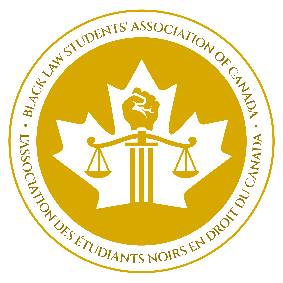 CIVIL LAW NEGOTIATION COMPETITION 2024
APPLICATION FORMPlease complete one application form per participating school. Please submit the completed form electronically no later than 4:30 p.m. on Monday, November 20, 2023 to the National Francophone Director, Nadreyh Vagba at francophonedirector@blsacanada.com.  Please pay the applicable registration fee through the Black Law Students Association of Canada website at blsacanada.com no later than 4:30 p.m. on Friday, November 24, 2022. Registration fee option A: $300 per team of 2 Registration fee option B: $150 per team of 2

Please note that the registration fee for Option A includes contest registration, hotel accommodation for participants, participation in the welcome evening on Friday at the University of Ottawa Faculty of Law from 8 a.m. to 10 a.m., and food for participants during the contest. Option B registration fees include the same except for accommodation. The Francophone committee will contact teams at the close of registration to match them with a coach and remind them of the competition schedule. Teams will be contacted again in early January for further details on competition logistics.INFORMATION ABOUT THE LAW FACULTYSTUDENT INFORMATIONTeam 1Team 2SIGNATURES Student #1 Student #2 Student #3Student #4 Dean of the Faculty of LawLaw Faculty: Contact Person: Phone number: Law school mailing address: Full name:Email address: Phone number: Full name:Email address: Phone number: Full name:Email address: Phone number: Full name:Email address: Phone number: FULL NAMESIGNATUREFULL NAMESIGNATUREFULL NAMESIGNATUREFULL NAMESIGNATUREFULL NAMESIGNATURE